John Vickers- b @1648-1650- Isle of Wight Co. VirginiaMarried Ruth? - About 1679-80 - They died Chowan/Bertie Co. North Carolina. John’s age indicates he was older when he married, at least 30 or 31 years of age.  Children:1.      Ralph- b 1690 – married to 1. Jane?   2. Sarah? (Not proven at this time.)  Lived in the area of Isle of Wight that became Newport Parish, Southampton Co. Virginia and then to Edgecombe Co. North Carolina. Died about 1761 per his will. Deed Records-  Edgecombe Co. - - Land bought 27 Apr 5 1754- - Beginning at black gum on south side of Town Creek, then south 70 chains – east 32 poles to James Permenter’s line to a corner pine- then south 40 chains – east 140 poles along Permenter’s other line to a corner pine, then east 184 poles to a corner pine, then west along the said line, 216 poles  to John Moore’s corner maple- then up the creek to the first station- Rent to be 17 shillings 4 pence. Chain bearers-James Permenter and Absalom Holliman.                                  Signed by Ralph Vickers  ***Holliman or Holleman family from Southampton Co. VirginiaDeed Bk 6 p 348- William Williamson of Johnston Co.- to Ralph Vickers –of Edgecombe Co. 21 July 1758- 60 pounds proclamation money- 320 acres on the north side of Town Creek- joining James Rhodes. Witness: John Smith and Benjamin Brand.                                                       Signed by Rachel Vickers (?)Reg. Edgecombe Co. Court- 1758- J. Mont fort CC      Supposed other children of John and Ruth-?? What happened to these children?2.   Abraham Vickers- b      3.   Thomas Vickers- b      4.   Stephen Vickers- b      5.   John Vickers- b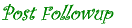 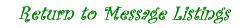 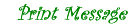 
Charlotte,

This information was from the land grants of Edgecomb Co., NC.

Book 2, page 437....John Faulk of Johnston Co. to William Calhoun (Cahoon) of Edgecomb Co., 16/Feb/1756. 101 lbs current money of VA for 100 acres on the northside of Tiankokey. Witness: John Cahoon.

Book 3, page 197. John Faulk and Mary Faulk of Edgecomb Co...to Samuel Holliman on 8 Oct. 1747 for twenty pounds current money of VA. 150 acres on the south side of Tarr River joining John Cahoon.

Book 4, Page 190. John Faulk to John Procter of Edgecomb Co., 10 Oct. 1751 - 10 pounds for 100 acres on south side of Tyancgijet swamp.

Book 5, page 173. John Cohoon of Edgecomb Co to John Faulk 8 Aug. 1743. 1/2 the charge of taking up the patent 150 acres on the south side of Tar River.

That is all the info I have. What do you think...connection?

VickiDeed Book 6
Pg. 98. Solemon ALSTON (co not identified) to James BRASWELL, Jr. (Co not identified), planter, 1 Oct. 1756, 14 pounds 15 shillings 9 pence current money of Va., 205 acres more or less, joining Mill swamp, Town creek, Reedy branch and the sd. ALSTON. Wit: James BRASSWELL X his mark, Joseph BRASSWELL. Reg. Edge. Co. Nov. Ct. 1756. J. MONTFORT C. Ct.

Pg. 108. Thomas HOLLIMAN (co not identified) to Benjamin HART (co not identified), 24 Feb. 1756, 50 pounds current money of Va., 200 acres more or less a plantation on the south side of Tyanquoque swamp, joining Captain Samuel RUFFIN and the swamp, all houses, buildings, etc. As by patent 22 May 1741 to Robert HATCHER. Wit: David HART, Richard BRASWELL X his mark, George FORT X his mark. Reg. Edge. Co. Nov. Ct. 1756. J. MONTFORTC. Ct.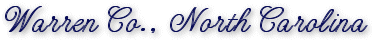 187. (A) Will of EDWARD HOLLIMAN. 28 Jan. 1786; Oct. Ct. 1786. Names: Wife MARY; Sons WILLIAM & BLAKE, Extrs.; Dtrs. ELISABETH HARRIS, MARTHA COLEMAN & NANCY HOLLIMAN. Land devised to his sons adj. LEWIS PATTERSON & URBANE NICHOLSON & line for division was made in presence of NATHL. FELTS & LEWIS PATTERSON. Wit: WILLIAM FELTS (Jurat), JOHN BOBBIT & JOHN FAULCON.189.  28 Sept.1786; Oct.Ct.1786.  Inv. Est. EDWARD HOLLIMAN, dec'd. (other than property devised).; WILLIAM & BLAKE HOLLIMAN, Extrs.  Includes am't. debt owed by WALTER C. BALLARD.Re: Calhoun/Faulk - Edgecombe, NCRe: Calhoun/Faulk - Edgecombe, NCPosted by: Vicki WalbergDate: April 09, 2000 at 20:26:15In Reply to: Re: Calhoun/Faulk - Edgecombe, NC by Charlotte Calhoun Spell of 827 ally's Family Place - NEIGHBORS
 MAPLE LAWN | MULBERRY GROVE | PARKER | RAYNER | WHEELER | NEIGHBORS | SCHOOLS | SIBS | KOESTLER | CLUBS | HOME   -  Best viewed with Internet Explorer -   Seeking the Facts
IndexAlston
  Powellsv.Askew
 John O
 George
 David 
 Zephaniah 
 AaronBaker 
 John
 WmBishop 
 Powell
 GordonBond
 Henry 
 Thomas 
 RichardBoon-VA
 Tom-NH
 Allen -H
 Wm NH
 Jacob NHBrickellBRITTON I
 Michael 
 Benjamin 
 Daniel 
 George
 John II
 Lemuel
 John TN
 UnionBrown
 Alex.
 Edward
 Francis
 ThomasCalvertCampbell CarterCherry 
 of Bertie
 of Norfolk
 of Texas 
 of Texas2Cobb
 Robert  
 James
 John
 Nathan
 Edward
 Edward 
 JosephCrispCross  
 Cyprian
 JohnEarleyEasonEureEvans -WynnsEvans -WhiteEvans -SmithHareHardyHarrell 
 Abner
 Samuel
 John
 Samuel
  other 
 Amos
 ThomasHarrisHayesHill
  BenHofler 
 Hance
  JohnHollomanManningMcCullochMitchell 
  Cader
  WW
   JS
  SegarMontgomeryMoore
  Allen
 Stephen 
 Richard
 James 
 EdwardNorfleetNowellPerry 
 Wm - VA
 Phil - VA 
  John - N  
  Ben - P  
  Jacob- P  
  Phillip-P
  Sam - P 
   John-B
 Josiah-B
 Ben -SC
 John-SC
 AbrahamPipkinPowell  
 Cader   
 Richard
 Lewis 
 Wm OPughPrudenScullSessoms 
 William
 John
 Culmer
 Nicholas2
 Thomas
 NicholasSharpSlaughterSmithSparkman
 William
 James 
 JohnSpeightStone
  Ben
  ZedThomas
  of Gates
  of BertieVANN 
Pauline 
 T J   
Jesse W  
John 
Jesse 
Edward 
Edward
 
Van PeltYeatesWeaverWinborneWynns